附件“联峰”牌热轧带肋钢筋新旧产品标牌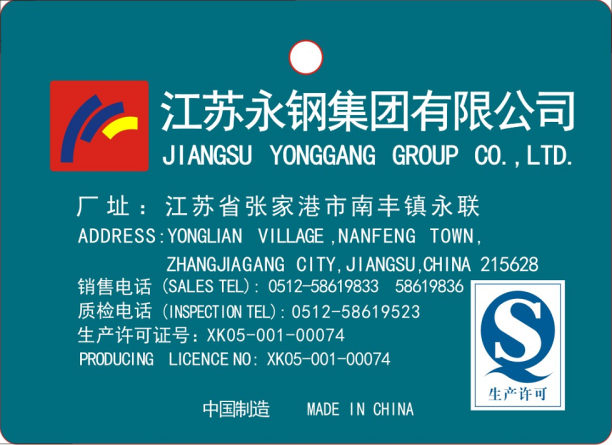 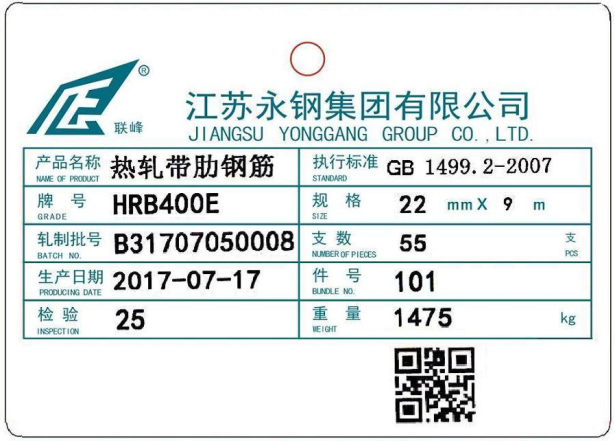 新产品标牌正面：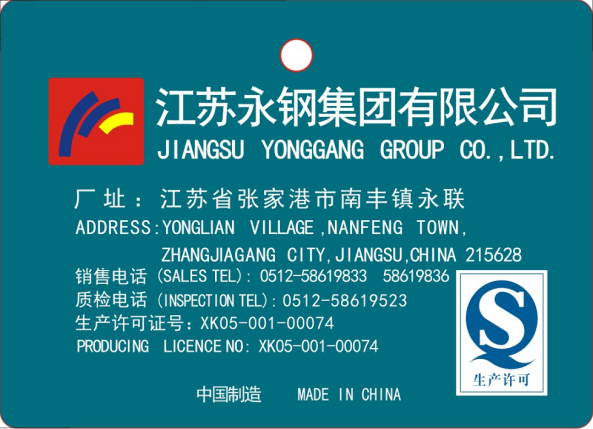 新产品标牌背面：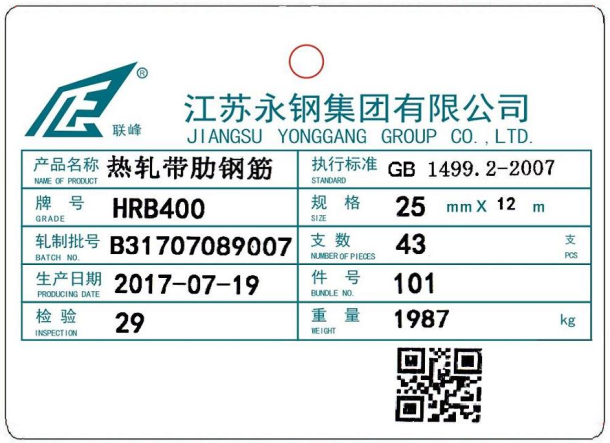 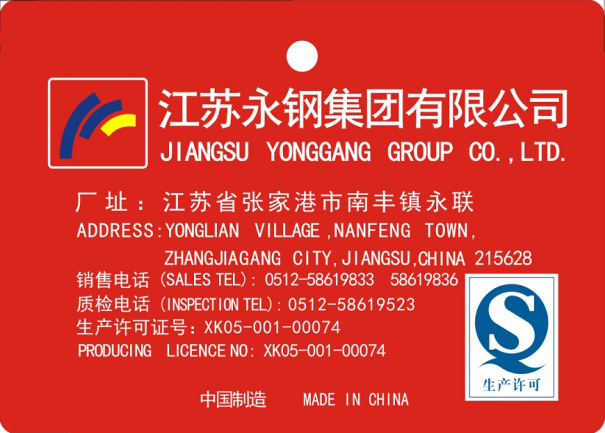 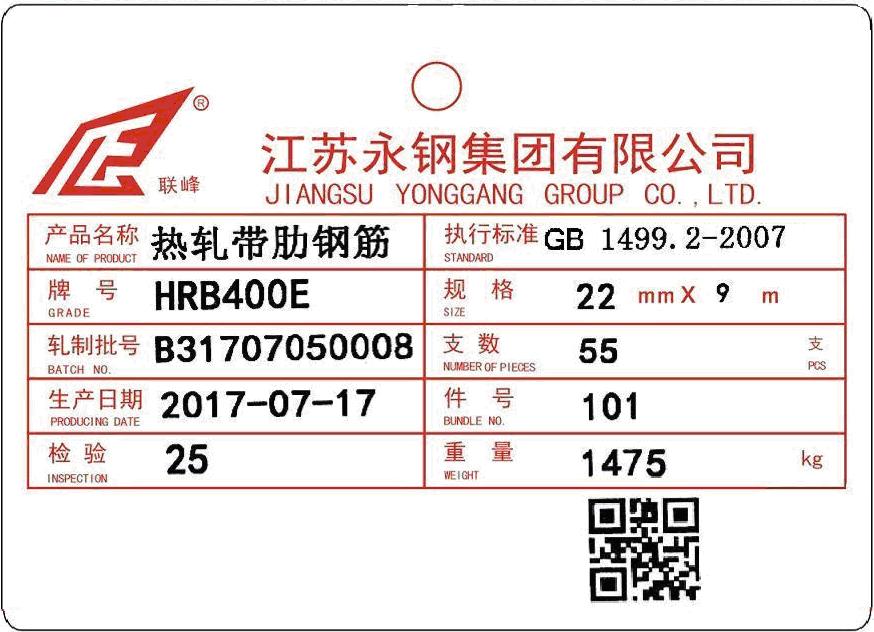 现产品标牌正面：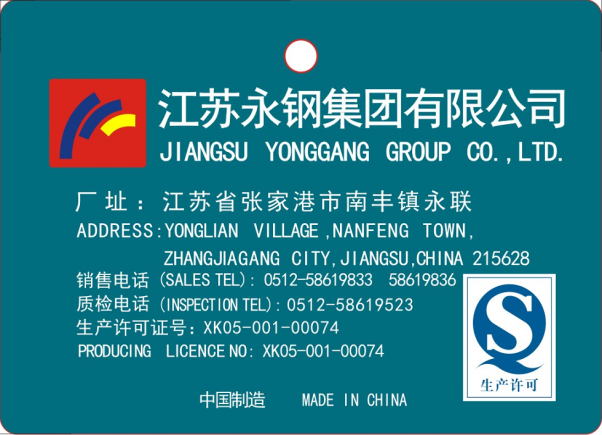 现产品标牌背面：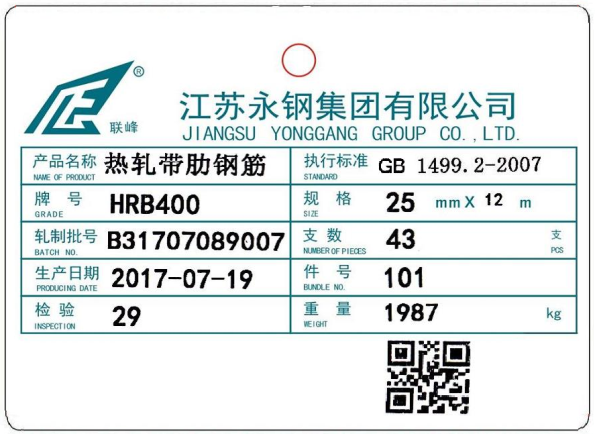 